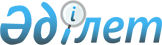 "2016-2018 жылдарға арналған қалалық бюджет туралы" Қызылорда қалалық мәслихатының 2015 жылғы 24 желтоқсандағы № 51/2 шешіміне өзгерістер мен толықтырулар енгізу туралы
					
			Мерзімі біткен
			
			
		
					Қызылорда қалалық мәслихатының 2016 жылғы 19 ақпандағы № 55/1 шешімі. Қызылорда облысының Әділет департаментінде 2016 жылғы 01 наурызда № 5377 болып тіркелді. Қолданылу мерзімінің аяқталуына байланысты тоқтатылды      "Қазақстан Республикасының Бюджет кодексі" Қазақстан Республикасының 2008 жылғы 4 желтоқсандағы Кодексіне, "Қазақстан Республикасындағы жергілікті мемлекеттік басқару және өзін-өзі басқару туралы" Қазақстан Республикасының 2001 жылғы 23 қаңтардағы Заңына сәйкес Қызылорда қалалық мәслихаты ШЕШІМ ҚАБЫЛДАДЫ:

      1. "2016-2018 жылдарға арналған қалалық бюджет туралы" Қызылорда қалалық мәслихатының 2015 жылғы 24 желтоқсандағы № 51/2 шешіміне (нормативтік құқықтық актілерді мемлекеттік тіркеу тізілімінде № 5288 тіркелген, 2016 жылдың 6 қаңтарында №01-02 (1219-1220) "Ақмешіт ақшамы", 2016 жылдың 6-12 қаңтарында № 53 (1308) "Кызылорда-таймс" газеттерінде жарияланған) мынадай өзгерістер мен толықтырулар енгізілсін:

      аталған шешімнің 1-тармағының 1) тармақшасы жаңа редакцияда жазылсын:

      "1) кірістер – 31 143 318 мың теңге, оның ішінде:

      салықтық түсімдер – 15 886 638 мың теңге; 

      салықтық емес түсімдер – 232 186 мың теңге; 

      негізгі капиталды сатудан түсетін түсімдер – 63 739 мың теңге;

      трансферттер түсімі- 14 960 755 мың теңге;

      аталған шешімнің 1-тармағының 2) тармақшасы жаңа редакцияда жазылсын:

      2) шығындар – 30 459 360,7 мың теңге;

      аталған шешімнің 1-тармағының 5) тармақшасы жаңа редакцияда жазылсын:

      5) бюджет тапшылығы (профициті) – 667 297,3 мың теңге;

      аталған шешімнің 1-тармағының 6) тармақшасы жаңа редакцияда жазылсын:

      6) бюджет тапшылығын қаржыландыру (профицитті пайдалану) – -667 297,3 мың теңге;

      қарыздар түсімі – 25 452 мың теңге;

      қарыздарды өтеу – 1 077 850 мың теңге;

      мынадай мазмұндағы жолдармен толықтырылсын:

      "бюджет қаражаттарының пайдаланылатын қалдықтары - 385 100,7 мың теңге;

      бюджет қаражатының қалдықтары - 523 396,5 мың теңге.";

      аталған шешімнің 3-тармағы жаңа редакцияда жазылсын:

      "3. Жергілікті атқарушы органының резерві 197 856 мың теңге сомасында бекітілсін.";

      аталған шешімнің 1, 4, 7 қосымшалары осы шешімнің 1, 2, 3 қосымшаларына сәйкес жаңа редакцияда жазылсын.

      2. Осы шешім алғашқы ресми жарияланған күнінен бастап қолданысқа енгізіледі және 2016 жылғы 1 қаңтардан бастап пайда болған қатынастарға таралады.

 2016 жылға арналған қала бюджеті Кент, ауылдық округтердің бюджеттік бағдарламалары бойынша 2015 жылға арналған шығындар көлемі      Аббревиатуралардың таратылып жазылуы:

      БСК - бюджеттік сыныптаманың коды

      а/о - ауылдық округ

 2016 жылға арналған жергілікті өзін-өзі басқару органдарына трансферттер сомаларын үлестіру            мың теңге

      Аббревиатуралардың таратылып жазылуы:

      а/о – ауылдық округ


					© 2012. Қазақстан Республикасы Әділет министрлігінің «Қазақстан Республикасының Заңнама және құқықтық ақпарат институты» ШЖҚ РМК
				
      Қызылорда қалалық

Қызылорда қалалық

      мәслихатының кезектен тыс ХХХХХV

мәслихатының хатшысы

      сессиясының төрағасы

      М. БАЕКЕЕВ

И. ҚҰТТЫҚОЖАЕВ
Қызылорда қалалық мәслихатының
2016 жылғы 19 ақпандағы
№ 55/1 шешіміне 1 қосымшаҚызылорда қалалық мәслихатының
2015 жылғы 24 желтоқсандағы
№ 51/2 шешіміне 1 қосымшаСанаты

Санаты

Санаты

Санаты

Санаты

Санаты

Сомасы, мың теңге

Сыныбы

Сыныбы

Сыныбы

Сыныбы

Сыныбы

Сомасы, мың теңге

Ішкі сыныбы

Ішкі сыныбы

Ішкі сыныбы

Ішкі сыныбы

Сомасы, мың теңге

Ерекшелігі

Ерекшелігі

Ерекшелігі

Сомасы, мың теңге

Атауы

Атауы

1

2

3

4

5

5

6

1. Кірістер

1. Кірістер

31 143 318,0

1

Салықтық түсiмдер

Салықтық түсiмдер

15 886 638,0

01

Табыс салығы

Табыс салығы

6 487 333,0

2

Жеке табыс салығы

Жеке табыс салығы

6 487 333,0

01

Төлем көзінен салық салынатын табыстардан ұсталатын жеке табыс салығы

Төлем көзінен салық салынатын табыстардан ұсталатын жеке табыс салығы

5 936 983,0

02

Төлем көзінен салық салынбайтын табыстардан ұсталатын жеке табыс салығы

Төлем көзінен салық салынбайтын табыстардан ұсталатын жеке табыс салығы

550 350,0

03

Әлеуметтiк салық

Әлеуметтiк салық

6 020 339,0

1

Әлеуметтiк салық

Әлеуметтiк салық

6 020 339,0

01

Әлеуметтiк салық

Әлеуметтiк салық

6 020 339,0

04

Меншiкке салынатын салықтар

Меншiкке салынатын салықтар

2 392 958,0

1

Мүлiкке салынатын салықтар

Мүлiкке салынатын салықтар

1 541 864,0

01

Заңды тұлғалардың және жеке кәсiпкерлердiң мүлкiне салынатын салық

Заңды тұлғалардың және жеке кәсiпкерлердiң мүлкiне салынатын салық

1 466 864,0

02

Жеке тұлғалардың мүлкiне салынатын салық

Жеке тұлғалардың мүлкiне салынатын салық

75 000,0

3

Жер салығы 

Жер салығы 

245 000,0

02

Елдi мекендер жерлерiне жеке тұлғалардан алынатын жер салығы

Елдi мекендер жерлерiне жеке тұлғалардан алынатын жер салығы

30 000,0

09

Елді мекендердің жерлеріне жеке тұлғалардан алынатын жер салығын қоспағанда, жер салығы

Елді мекендердің жерлеріне жеке тұлғалардан алынатын жер салығын қоспағанда, жер салығы

215 000,0

4

Көлiк құралдарына салынатын салық

Көлiк құралдарына салынатын салық

605 617,0

01

Заңды тұлғалардан көлiк құралдарына салынатын салық

Заңды тұлғалардан көлiк құралдарына салынатын салық

191 574,0

02

Жеке тұлғалардан көлiк құралдарына салынатын салық

Жеке тұлғалардан көлiк құралдарына салынатын салық

414 043,0

5

Бiрыңғай жер салығы

Бiрыңғай жер салығы

477,0

01

Бiрыңғай жер салығы

Бiрыңғай жер салығы

477,0

05

Тауарларға, жұмыстарға және қызметтерге салынатын iшкi салықтар

Тауарларға, жұмыстарға және қызметтерге салынатын iшкi салықтар

434 741,0

2

Акциздер

Акциздер

90 000,0

84

Қазақстан Республикасының аумағында өндірілген бензин (авиациялықты қоспағанда) және дизель отыны

Қазақстан Республикасының аумағында өндірілген бензин (авиациялықты қоспағанда) және дизель отыны

90 000,0

3

Табиғи және басқа ресурстарды пайдаланғаны үшiн түсетiн түсiмдер

Табиғи және басқа ресурстарды пайдаланғаны үшiн түсетiн түсiмдер

35 865,0

15

Жер учаскелерiн пайдаланғаны үшiн төлем 

Жер учаскелерiн пайдаланғаны үшiн төлем 

35 865,0

4

Кәсiпкерлiк және кәсiби қызметтi жүргiзгенi үшiн алынатын алымдар

Кәсiпкерлiк және кәсiби қызметтi жүргiзгенi үшiн алынатын алымдар

286 876,0

02

Жекелеген қызмет түрлерiмен айналысу құқығы үшiн алынатын лицензиялық алым

Жекелеген қызмет түрлерiмен айналысу құқығы үшiн алынатын лицензиялық алым

100 000,0

04

Аукциондардан алынатын алым

Аукциондардан алынатын алым

600,0

25

Сыртқы (көрнекi) жарнаманы аудандық маңызы бар жалпыға ортақ пайдаланылатын автомобиль жолдарының бөлiнген белдеуiндегi, аудандық маңызы бар қаладағы, ауылдағы, кенттегі үй-жайлардан тыс ашық кеңістіктегі жарнаманы тұрақты орналастыру объектiлерiнде және ауданда тіркелген көлік құралдарында орналастырғаны үшiн төлемақыны қоспағанда, сыртқы (көрнекi) жарнаманы облыстық маңызы бар қаладағы үй-жайлардан тыс ашық кеңістікте және облыстық маңызы бар қалада тіркелген көлік құралдарында орналастырғаны үшін төлемақы

Сыртқы (көрнекi) жарнаманы аудандық маңызы бар жалпыға ортақ пайдаланылатын автомобиль жолдарының бөлiнген белдеуiндегi, аудандық маңызы бар қаладағы, ауылдағы, кенттегі үй-жайлардан тыс ашық кеңістіктегі жарнаманы тұрақты орналастыру объектiлерiнде және ауданда тіркелген көлік құралдарында орналастырғаны үшiн төлемақыны қоспағанда, сыртқы (көрнекi) жарнаманы облыстық маңызы бар қаладағы үй-жайлардан тыс ашық кеңістікте және облыстық маңызы бар қалада тіркелген көлік құралдарында орналастырғаны үшін төлемақы

75 276,0

29

Жергілікті бюджетке төленетін тіркелгені үшін алым

Жергілікті бюджетке төленетін тіркелгені үшін алым

111 000,0

5

Ойын бизнесіне салық

Ойын бизнесіне салық

22 000,0

02

Тіркелген салық

Тіркелген салық

22 000,0

08

Заңдық маңызы бар әрекеттерді жасағаны және (немесе) оған уәкілеттігі бар мемлекеттік органдар немесе лауазымды адамдар құжаттар бергені үшін алынатын міндетті төлемдер

Заңдық маңызы бар әрекеттерді жасағаны және (немесе) оған уәкілеттігі бар мемлекеттік органдар немесе лауазымды адамдар құжаттар бергені үшін алынатын міндетті төлемдер

551 267,0

1

Мемлекеттiк баж

Мемлекеттiк баж

551 267,0

26

Жергілікті бюджетке төленетін мемлекеттік баж

Жергілікті бюджетке төленетін мемлекеттік баж

551 267,0

2

Салықтық емес түсiмдер

Салықтық емес түсiмдер

232 186,0

01

Мемлекеттік меншіктен түсетін кірістер

Мемлекеттік меншіктен түсетін кірістер

43 199,0

1

Мемлекеттік кәсіпорындардың таза кірісі бөлігінің түсімдері

Мемлекеттік кәсіпорындардың таза кірісі бөлігінің түсімдері

6 476,0

02

Коммуналдық мемлекеттік кәсіпорындардың таза кірісінің бір бөлігінің түсімдері

Коммуналдық мемлекеттік кәсіпорындардың таза кірісінің бір бөлігінің түсімдері

6 476,0

5

Мемлекет меншігіндегі мүлікті жалға беруден түсетін кірістер 

Мемлекет меншігіндегі мүлікті жалға беруден түсетін кірістер 

35 520,0

08

Аудандық маңызы бар қала, ауыл, кент, ауылдық округ әкімдерінің басқаруындағы, ауданның (облыстық маңызы бар қаланың) коммуналдық меншiгiнiң мүлкiн жалға беруден түсетiн кiрiстерді қоспағанда, ауданның (облыстық маңызы бар қаланың) коммуналдық меншiгiнiң мүлкiн жалға беруден түсетiн кiрiстер

Аудандық маңызы бар қала, ауыл, кент, ауылдық округ әкімдерінің басқаруындағы, ауданның (облыстық маңызы бар қаланың) коммуналдық меншiгiнiң мүлкiн жалға беруден түсетiн кiрiстерді қоспағанда, ауданның (облыстық маңызы бар қаланың) коммуналдық меншiгiнiң мүлкiн жалға беруден түсетiн кiрiстер

14 821,0

09

Аудандық маңызы бар қала, ауыл, кент, ауылдық округ әкімдерінің басқаруындағы мемлекеттік мүлікті жалға беруден түсетін кірістерді қоспағанда ауданның (облыстық маңызы бар қаланың) коммуналдық меншiгiндегi тұрғын үй қорынан үйлерді жалға беруден түсетiн кiрiстер

Аудандық маңызы бар қала, ауыл, кент, ауылдық округ әкімдерінің басқаруындағы мемлекеттік мүлікті жалға беруден түсетін кірістерді қоспағанда ауданның (облыстық маңызы бар қаланың) коммуналдық меншiгiндегi тұрғын үй қорынан үйлерді жалға беруден түсетiн кiрiстер

20 699,0

7

Мемлекеттік бюджеттен берілген кредиттер бойынша сыйақылар

Мемлекеттік бюджеттен берілген кредиттер бойынша сыйақылар

1 203,0

03

Аудандардың (облыстық маңызы бар қалалардың) жергілікті атқарушы органдарына облыстық бюджеттен берілген бюджеттік кредиттер бойынша сыйақылар

Аудандардың (облыстық маңызы бар қалалардың) жергілікті атқарушы органдарына облыстық бюджеттен берілген бюджеттік кредиттер бойынша сыйақылар

0,0

06

Мамандандырылған ұйымдарға жергілікті бюджеттен берілген бюджеттік кредиттер бойынша сыйақылар

Мамандандырылған ұйымдарға жергілікті бюджеттен берілген бюджеттік кредиттер бойынша сыйақылар

1 192,0

13

Жеке тұлғаларға жергілікті бюджеттен берілген бюджеттік кредиттер бойынша сыйақылар

Жеке тұлғаларға жергілікті бюджеттен берілген бюджеттік кредиттер бойынша сыйақылар

11,0

02

Мемлекеттік бюджеттен қаржыландырылатын мемлекеттік мекемелердің тауарларды (жұмыстарды, қызметтерді) өткізуінен түсетін түсімдер

Мемлекеттік бюджеттен қаржыландырылатын мемлекеттік мекемелердің тауарларды (жұмыстарды, қызметтерді) өткізуінен түсетін түсімдер

156,0

1

Мемлекеттік бюджеттен қаржыландырылатын мемлекеттік мекемелердің тауарларды (жұмыстарды, қызметтерді) өткізуінен түсетін түсімдер

Мемлекеттік бюджеттен қаржыландырылатын мемлекеттік мекемелердің тауарларды (жұмыстарды, қызметтерді) өткізуінен түсетін түсімдер

156,0

02

Жергілікті бюджеттен қаржыландырылатын мемлекеттік мекемелердің тауарларды (жұмыстарды, қызметтерді) өткізуінен түсетін түсімдер

Жергілікті бюджеттен қаржыландырылатын мемлекеттік мекемелердің тауарларды (жұмыстарды, қызметтерді) өткізуінен түсетін түсімдер

156,0

03

Мемлекеттік бюджеттен қаржыландырылатын мемлекеттік мекемелер ұйымдастыратын мемлекеттік сатып алуды өткізуден түсетін ақша түсімдері

Мемлекеттік бюджеттен қаржыландырылатын мемлекеттік мекемелер ұйымдастыратын мемлекеттік сатып алуды өткізуден түсетін ақша түсімдері

55,0

1

Мемлекеттік бюджеттен қаржыландырылатын мемлекеттік мекемелер ұйымдастыратын мемлекеттік сатып алуды өткізуден түсетін ақша түсімдері

Мемлекеттік бюджеттен қаржыландырылатын мемлекеттік мекемелер ұйымдастыратын мемлекеттік сатып алуды өткізуден түсетін ақша түсімдері

55,0

02

Жергiлiктi бюджеттен қаржыландырылатын мемлекеттiк мекемелер ұйымдастыратын мемлекеттiк сатып алуды өткiзуден түсетiн ақшаның түсiмi

Жергiлiктi бюджеттен қаржыландырылатын мемлекеттiк мекемелер ұйымдастыратын мемлекеттiк сатып алуды өткiзуден түсетiн ақшаның түсiмi

55,0

04

Мемлекеттік бюджеттен қаржыландырылатын, сондай-ақ Қазақстан Республикасы Ұлттық Банкінің бюджетінен (шығыстар сметасынан) ұсталатын және қаржыландырылатын мемлекеттік мекемелер салатын айыппұлдар, өсімпұлдар, санкциялар, өндіріп алулар

Мемлекеттік бюджеттен қаржыландырылатын, сондай-ақ Қазақстан Республикасы Ұлттық Банкінің бюджетінен (шығыстар сметасынан) ұсталатын және қаржыландырылатын мемлекеттік мекемелер салатын айыппұлдар, өсімпұлдар, санкциялар, өндіріп алулар

38 842,0

1

Мұнай секторы ұйымдарынан түсетiн түсiмдердi қоспағанда, мемлекеттiк бюджеттен қаржыландырылатын, сондай-ақ Қазақстан Республикасы Ұлттық Банкiнiң бюджетiнен (шығыстар сметасынан) ұсталатын және қаржыландырылатын мемлекеттiк мекемелер салатын айыппұлдар, өсiмпұлдар, санкциялар, өндiрiп алулар

Мұнай секторы ұйымдарынан түсетiн түсiмдердi қоспағанда, мемлекеттiк бюджеттен қаржыландырылатын, сондай-ақ Қазақстан Республикасы Ұлттық Банкiнiң бюджетiнен (шығыстар сметасынан) ұсталатын және қаржыландырылатын мемлекеттiк мекемелер салатын айыппұлдар, өсiмпұлдар, санкциялар, өндiрiп алулар

38 842,0

14

Жергілікті бюджеттен қаржыландырылатын мемлекеттік мекемелермен алынатын өзге де айыппұлдар, өсімпұлдар, санкциялар

Жергілікті бюджеттен қаржыландырылатын мемлекеттік мекемелермен алынатын өзге де айыппұлдар, өсімпұлдар, санкциялар

38 783,0

18

Мамандандырылған ұйымдарға, жеке тұлғаларға бюджеттік кредиттер (қарыздар) бойынша жергілікті бюджеттен берілген айыппұлдар, өсімпұлдар, санкциялар өндіріп алулар

Мамандандырылған ұйымдарға, жеке тұлғаларға бюджеттік кредиттер (қарыздар) бойынша жергілікті бюджеттен берілген айыппұлдар, өсімпұлдар, санкциялар өндіріп алулар

59,0

06

Басқа да салықтық емес түсімдер

Басқа да салықтық емес түсімдер

149 934,0

1

Басқа да салықтық емес түсімдер

Басқа да салықтық емес түсімдер

149 934,0

05

Жергілікті бюджеттен қаржыландырылатын мемлекеттік мекемелердің дебиторлық, депоненттік берешегінің түсімі

Жергілікті бюджеттен қаржыландырылатын мемлекеттік мекемелердің дебиторлық, депоненттік берешегінің түсімі

76,0

07

Бұрын жергілікті бюджеттен алынған, пайдаланылмаған қаражаттардың қайтарылуы

Бұрын жергілікті бюджеттен алынған, пайдаланылмаған қаражаттардың қайтарылуы

1 827,0

09

Жергілікті бюджетке түсетін салықтық емес басқа да түсімдер

Жергілікті бюджетке түсетін салықтық емес басқа да түсімдер

148 031,0

3

Негiзгi капиталды сатудан түсетін түсімдер

Негiзгi капиталды сатудан түсетін түсімдер

63 739,0

03

Жердi және материалдық емес активтердi сату

Жердi және материалдық емес активтердi сату

63 739,0

1

Жердi сату

Жердi сату

54 993,0

01

Жер учаскелерiн сатудан түсетiн түсiмдер

Жер учаскелерiн сатудан түсетiн түсiмдер

54 993,0

2

Материалдық емес активтерді сату

Материалдық емес активтерді сату

8 746,0

02

Жер учаскелерін жалдау құқығын сатқаны үшін төлем

Жер учаскелерін жалдау құқығын сатқаны үшін төлем

8 746,0

4

Трансферттердің түсімдері

Трансферттердің түсімдері

14 960 755,0

02

Мемлекеттiк басқарудың жоғары тұрған органдарынан түсетiн трансферттер

Мемлекеттiк басқарудың жоғары тұрған органдарынан түсетiн трансферттер

14 960 755,0

2

Облыстық бюджеттен түсетiн трансферттер

Облыстық бюджеттен түсетiн трансферттер

14 960 755,0

01

Ағымдағы нысаналы трансферттер

Ағымдағы нысаналы трансферттер

10 101 672,0

02

Нысаналы даму трансферттері

Нысаналы даму трансферттері

4 859 083,0

Функционалдық топ

Функционалдық топ

Функционалдық топ

Функционалдық топ

Функционалдық топ

Функционалдық топ

Функционалдық кіші топ

Функционалдық кіші топ

Функционалдық кіші топ

Функционалдық кіші топ

Функционалдық кіші топ

Бюджеттік бағдарламалардың әкімшісі

Бюджеттік бағдарламалардың әкімшісі

Бюджеттік бағдарламалардың әкімшісі

Бюджеттік бағдарламалардың әкімшісі

Бюджеттік бағдарлама

Бюджеттік бағдарлама

Бюджеттік бағдарлама

Кіші бағдарлама

Кіші бағдарлама

Атауы

ШЫҒЫНДАР

30 459 360,7

01

Жалпы сипаттағы мемлекеттiк қызметтер

592 889,6

1

Мемлекеттiк басқарудың жалпы функцияларын орындайтын өкiлдi, атқарушы және басқа органдар

453 430,6

112

Аудан (облыстық маңызы бар қала) мәслихатының аппараты

32 435,0

001

Аудан (облыстық маңызы бар қала) мәслихатының қызметін қамтамасыз ету жөніндегі қызметтер

32 435,0

011

Республикалық бюджеттен берілетін трансферттер есебiнен

5 729,0

015

Жергілікті бюджет қаражаты есебінен

26 706,0

122

Аудан (облыстық маңызы бар қала) әкімінің аппараты

223 509,9

001

Аудан (облыстық маңызы бар қала) әкімінің қызметін қамтамасыз ету жөніндегі қызметтер

223 509,9

011

Республикалық бюджеттен берілетін трансферттер есебiнен

32 806,0

015

Жергілікті бюджет қаражаты есебінен

190 703,9

123

Қаладағы аудан, аудандық маңызы бар қала, кент, ауыл, ауылдық округ әкімінің аппараты

197 485,7

001

Қаладағы аудан, аудандық маңызы бар қала, кент, ауыл, ауылдық округ әкімінің қызметін қамтамасыз ету жөніндегі қызметтер

197 485,7

011

Республикалық бюджеттен берілетін трансферттер есебiнен

36 051,0

015

Жергілікті бюджет қаражаты есебінен

161 434,7

2

Қаржылық қызмет

51 259,1

452

Ауданның (облыстық маңызы бар қаланың) қаржы бөлімі

51 259,1

001

Ауданның (облыстық маңызы бар қаланың) бюджетін орындау және коммуналдық меншігін басқару саласындағы мемлекеттік саясатты іске асыру жөніндегі қызметтер 

40 406,1

011

Республикалық бюджеттен берілетін трансферттер есебiнен

14 415,0

015

Жергілікті бюджет қаражаты есебінен

25 991,1

003

Салық салу мақсатында мүлікті бағалауды жүргізу

8 749,0

010

Жекешелендіру, коммуналдық меншікті басқару, жекешелендіруден кейінгі қызмет және осыған байланысты дауларды реттеу 

2 104,0

5

Жоспарлау және статистикалық қызмет

46 026,9

453

Ауданның (облыстық маңызы бар қаланың) экономика және бюджеттік жоспарлау бөлімі

46 026,9

001

Экономикалық саясатты, мемлекеттік жоспарлау жүйесін қалыптастыру және дамыту саласындағы мемлекеттік саясатты іске асыру жөніндегі қызметтер

46 026,9

011

Республикалық бюджеттен берілетін трансферттер есебiнен

14 975,0

015

Жергілікті бюджет қаражаты есебінен

31 051,9

9

Жалпы сипаттағы өзге де мемлекеттiк қызметтер

42 173,0

490

Ауданның (облыстық маңызы бар қаланың) коммуналдық шаруашылығы, жолаушылар көлігі және автомобиль жолдары бөлімі

23 587,0

001

Жергілікті деңгейде коммуналдық шаруашылық, жолаушылар көлігі және автомобиль жолдары саласындағы мемлекеттік саясатты іске асыру жөніндегі қызметтер

23 087,0

011

Республикалық бюджеттен берілетін трансферттер есебiнен

4 978,0

015

Жергілікті бюджет қаражаты есебінен

18 109,0

003

Мемлекеттік органның күрделі шығыстары

500,0

493

Ауданың (облыстық маңызы бар қаланың) кәсіпкерлік, өнеркәсіп және туризм бөлімі

18 586,0

001

Жергілікті деңгейде кәсіпкерлікті, өнеркәсіпті және туризмді дамыту саласындағы мемлекеттік саясатты іске асыру жөніндегі қызметтер

18 586,0

011

Республикалық бюджеттен берілетін трансферттер есебiнен

3 789,0

015

Жергілікті бюджет қаражаты есебінен

14 797,0

02

Қорғаныс

7 553,0

1

Әскери мұқтаждар

7 553,0

122

Аудан (облыстық маңызы бар қала) әкімінің аппараты

7 553,0

005

Жалпыға бірдей әскери міндетті атқару шеңберіндегі іс-шаралар

7 553,0

011

Республикалық бюджеттен берілетін трансферттер есебiнен

1 681,0

015

Жергілікті бюджет қаражаты есебінен

5 872,0

03

Қоғамдық тәртіп, қауіпсіздік, құқықтық, сот, қылмыстық-атқару қызметі

106 703,0

9

Қоғамдық тәртіп және қауіпсіздік саласындағы басқа да қызметтер

106 703,0

490

Ауданның (облыстық маңызы бар қаланың) коммуналдық шаруашылығы, жолаушылар көлігі және автомобиль жолдары бөлімі

80 499,0

021

Елдi мекендерде жол қозғалысы қауiпсiздiгін қамтамасыз ету

80 499,0

499

Ауданның (облыстық маңызы бар қаланың) азаматтық хал актілерін тіркеу бөлімі

26 204,0

001

Жергілікті деңгейде азаматтық хал актілерін тіркеу саласындағы мемлекеттік саясатты іске асыру жөніндегі қызметтер

26 204,0

011

Республикалық бюджеттен берілетін трансферттер есебiнен

13 466,0

015

Жергілікті бюджет қаражаты есебінен

12 738,0

04

Бiлiм беру

15 513 497,8

1

Мектепке дейiнгi тәрбие және оқыту

3 990 191,0

123

Қаладағы аудан, аудандық маңызы бар қала, кент, ауыл, ауылдық округ әкімінің аппараты

576 852,0

004

Мектепке дейінгі тәрбие мен оқыту ұйымдарының қызметін қамтамасыз ету

411 139,0

011

Республикалық бюджеттен берілетін трансферттер есебiнен

55 252,0

015

Жергілікті бюджет қаражаты есебінен

355 887,0

041

Мектепке дейінгі білім беру ұйымдарында мемлекеттік білім беру тапсырысын іске асыруға

165 713,0

011

Республикалық бюджеттен берілетін трансферттер есебiнен

130 277,0

015

Жергілікті бюджет қаражаты есебінен

35 436,0

032

Қазақстан Республикасының Ұлттық қорынан берілетін нысаналы трансферті есебінен

0,0

464

Ауданның (облыстық маңызы бар қаланың) білім бөлімі

3 413 339,0

009

Мектепке дейінгі тәрбие мен оқыту ұйымдарының қызметін қамтамасыз ету

923 073,0

011

Республикалық бюджеттен берілетін трансферттер есебiнен

149 126,0

015

Жергілікті бюджет қаражаты есебінен

773 947,0

040

Мектепке дейінгі білім беру ұйымдарында мемлекеттік білім беру тапсырысын іске асыруға

2 490 266,0

011

Республикалық бюджеттен берілетін трансферттер есебiнен

2 371 005,0

015

Жергілікті бюджет қаражаты есебінен

119 261,0

2

Бастауыш, негізгі орта және жалпы орта білім беру

11 102 250,6

123

Қаладағы аудан, аудандық маңызы бар қала, кент, ауыл, ауылдық округ әкімінің аппараты

11 815,0

005

Ауылдық жерлерде балаларды мектепке дейін тегін алып баруды және кері алып келуді ұйымдастыру

11 815,0

011

Республикалық бюджеттен берілетін трансферттер есебiнен

714,0

015

Жергілікті бюджет қаражаты есебінен

11 101,0

464

Ауданның (облыстық маңызы бар қаланың) білім бөлімі

11 090 435,6

003

Жалпы білім беру

10 896 581,6

011

Республикалық бюджеттен берілетін трансферттер есебiнен

2 585 015,0

015

Жергілікті бюджет қаражаты есебінен

8 311 566,6

006

Балаларға қосымша білім беру 

193 854,0

011

Республикалық бюджеттен берілетін трансферттер есебiнен

33 767,0

015

Жергілікті бюджет қаражаты есебінен

160 087,0

9

Бiлiм беру саласындағы өзге де қызметтер

421 056,2

464

Ауданның (облыстық маңызы бар қаланың) білім бөлімі

421 056,2

001

Жергілікті деңгейде білім беру саласындағы мемлекеттік саясатты іске асыру жөніндегі қызметтер

38 834,0

011

Республикалық бюджеттен берілетін трансферттер есебiнен

6 145,0

015

Жергілікті бюджет қаражаты есебінен

32 689,0

004

Ауданның (облыстық маңызы бар қаланың) мемлекеттік білім беру мекемелерінде білім беру жүйесін ақпараттандыру

5 852,0

015

Жергілікті бюджет қаражаты есебінен

5 852,0

005

Ауданның (облыстық маңызы бар қаланың) мемлекеттік білім беру мекемелер үшін оқулықтар мен оқу-әдiстемелiк кешендерді сатып алу және жеткізу

236 235,0

015

Жетім баланы (жетім балаларды) және ата-аналарының қамқорынсыз қалған баланы (балаларды) күтіп-ұстауға қамқоршыларға (қорғаншыларға) ай сайынға ақшалай қаражат төлемі

76 865,0

022

Жетім баланы (жетім балаларды) және ата-анасының қамқорлығынсыз қалған баланы (балаларды) асырап алғаны үшін Қазақстан азаматтарына біржолғы ақша қаражатын төлеуге арналған төлемдер

1 040,0

029

Балалар мен жасөспірімдердің психикалық денсаулығын зерттеу және халыққа психологиялық-медициналық-педагогикалық консультациялық көмек көрсету

46 567,0

011

Республикалық бюджеттен берілетін трансферттер есебiнен

9 857,0

015

Жергілікті бюджет қаражаты есебінен

36 710,0

067

Ведомстволық бағыныстағы мемлекеттік мекемелерінің және ұйымдарының күрделі шығыстары

15 663,2

011

Республикалық бюджеттен берілетін трансферттер есебiнен

0,0

015

Жергілікті бюджет қаражаты есебінен

15 663,2

05

Денсаулық сақтау

207,0

9

Денсаулық сақтау саласындағы өзге де қызметтер

207,0

123

Қаладағы аудан, аудандық маңызы бар қала, кент, ауыл, ауылдық округ әкімінің аппараты

207,0

002

Шұғыл жағдайларда сырқаты ауыр адамдарды дәрігерлік көмек көрсететін ең жақын денсаулық сақтау ұйымына дейін жеткізуді ұйымдастыру

207,0

015

Жергілікті бюджет қаражаты есебінен

207,0

06

Әлеуметтiк көмек және әлеуметтiк қамсыздандыру

1 639 345,0

1

Әлеуметтiк қамсыздандыру

343 349,0

451

Ауданның (облыстық маңызы бар қаланың) жұмыспен қамту және әлеуметтік бағдарламалар бөлімі

300 408,0

005

Мемлекеттік атаулы әлеуметтік көмек 

18 940,0

011

Республикалық бюджеттен берілетін трансферттер есебiнен

0,0

015

Жергілікті бюджет қаражаты есебінен

18 940,0

016

18 жасқа дейінгі балаларға мемлекеттік жәрдемақылар

265 300,0

025

Өрлеу жобасы бойынша келісілген қаржылай көмекті енгізу

16 168,0

011

Республикалық бюджеттен берілетін трансферттер есебiнен

11 888,0

015

Жергілікті бюджет қаражаты есебінен

4 280,0

464

Ауданның (облыстық маңызы бар қаланың) білім бөлімі

42 941,0

030

Патронат тәрбиешілерге берілген баланы (балаларды) асырап бағу 

42 941,0

015

Жергілікті бюджет қаражаты есебінен

42 941,0

2

Әлеуметтiк көмек

1 050 764,0

123

Қаладағы аудан, аудандық маңызы бар қала, кент, ауыл, ауылдық округ әкімінің аппараты

12 604,0

003

Мұқтаж азаматтарға үйінде әлеуметтік көмек көрсету

12 604,0

011

Республикалық бюджеттен берілетін трансферттер есебiнен

3 886,0

015

Жергілікті бюджет қаражаты есебінен

8 718,0

451

Ауданның (облыстық маңызы бар қаланың) жұмыспен қамту және әлеуметтік бағдарламалар бөлімі

960 253,0

002

Жұмыспен қамту бағдарламасы

134 334,0

011

Республикалық бюджеттен берілетін трансферттер есебiнен

0,0

100

Қоғамдық жұмыстар

127 502,0

101

Жұмыссыздарды кәсіптік даярлау және қайта даярлау

5 142,0

102

Халықты жұмыспен қамту саласында азаматтарды әлеуметтік қорғау жөніндегі қосымша шаралар

1 690,0

004

Ауылдық жерлерде тұратын денсаулық сақтау, білім беру, әлеуметтік қамтамасыз ету, мәдениет, спорт және ветеринар мамандарына отын сатып алуға Қазақстан Республикасының заңнамасына сәйкес әлеуметтік көмек көрсету

5 692,0

006

Тұрғын үйге көмек көрсету

163 681,0

007

Жергілікті өкілетті органдардың шешімі бойынша мұқтаж азаматтардың жекелеген топтарына әлеуметтік көмек

335 433,0

028

Облыстық бюджеттен берілетін трансферттер есебінен

279 277,0

029

Ауданның (облыстық маңызы бар қаланың)бюджет қаражаты есебінен

56 156,0

009

1999 жылдың 26 шілдесінде "Отан", "Даңқ" ордендерімен марапатталған, "Халық Қаһарманы" атағын және республиканың құрметті атақтарын алған азаматтарды әлеуметтік қолдау

1 646,0

010

Үйден тәрбиеленіп оқытылатын мүгедек балаларды материалдық қамтамасыз ету

9 617,0

013

Белгіленген тұрғылықты жері жоқ тұлғаларды әлеуметтік бейімдеу

66 868,0

011

Республикалық бюджеттен берілетін трансферттер есебiнен

12 092,0

015

Жергілікті бюджет қаражаты есебінен

54 776,0

014

Мұқтаж азаматтарға үйде әлеуметтiк көмек көрсету

67 518,0

011

Республикалық бюджеттен берілетін трансферттер есебiнен

18 291,0

015

Жергілікті бюджет қаражаты есебінен

49 227,0

015

Зейнеткерлер мен мүгедектерге әлеуметтiк қызмет көрсету аумақтық орталығы

42 659,0

011

Республикалық бюджеттен берілетін трансферттер есебiнен

7 565,0

015

Жергілікті бюджет қаражаты есебінен

35 094,0

017

Мүгедектерді оңалту жеке бағдарламасына сәйкес, мұқтаж мүгедектерді міндетті гигиеналық құралдармен және ымдау тілі мамандарының қызмет көрсетуін, жеке көмекшілермен қамтамасыз ету 

130 307,0

015

Бағдарламаны жергілікті бюджет қаражаты есебінен іске асыру

130 307,0

023

Жұмыспен қамту орталықтарының қызметін қамтамасыз ету

2 498,0

011

Республикалық бюджеттен берілетін трансферттер есебiнен

374,0

015

Жергілікті бюджет қаражаты есебінен

2 124,0

464

Ауданның (облыстық маңызы бар қаланың) білім бөлімі

77 907,0

008

Жергілікті өкілді органдардың шешімі бойынша білім беру ұйымдарының күндізгі оқу нысанында оқитындар мен тәрбиеленушілерді қоғамдық көлікте (таксиден басқа) жеңілдікпен жол жүру түрінде әлеуметтік қолдау 

77 907,0

9

Әлеуметтiк көмек және әлеуметтiк қамтамасыз ету салаларындағы өзге де қызметтер

245 232,0

123

Қаладағы аудан, аудандық маңызы бар қала, кент, ауыл, ауылдық округ әкімінің аппараты

33 025,0

026

Жергілікті деңгейде халықты жұмыспен қамтуды қамтамасыз ету

33 025,0

451

Ауданның (облыстық маңызы бар қаланың) жұмыспен қамту және әлеуметтік бағдарламалар бөлімі

206 346,0

001

Жергілікті деңгейде халық үшін әлеуметтік бағдарламаларды жұмыспен қамтуды қамтамасыз етуді іске асыру саласындағы мемлекеттік саясатты іске асыру жөніндегі қызметтер 

125 893,0

011

Республикалық бюджеттен берілетін трансферттер есебiнен

25 601,0

015

Жергілікті бюджет қаражаты есебінен

100 292,0

011

Жәрдемақыларды және басқа да әлеуметтік төлемдерді есептеу, төлеу мен жеткізу бойынша қызметтерге ақы төлеу

4 628,0

015

Жергілікті бюджет қаражаты есебінен

4 628,0

050

Қазақстан Республикасында мүгедектердің құқықтарын қамтамасыз ету және өмір сүру сапасын жақсарту жөніндегі 2012 - 2018 жылдарға арналған іс-шаралар жоспарын іске асыру

75 825,0

011

Республикалық бюджеттен берілетін трансферттер есебiнен

70 880,0

015

Жергілікті бюджет қаражаты есебінен

4 945,0

490

Ауданның (облыстық маңызы бар қаланың) коммуналдық шаруашылығы, жолаушылар көлігі және автомобиль жолдары бөлімі

5 861,0

050

Қазақстан Республикасында мүгедектердің құқықтарын қамтамасыз ету және өмір сүру сапасын жақсарту жөніндегі 2012 - 2018 жылдарға арналған іс-шаралар жоспарын іске асыру

5 861,0

011

Республикалық бюджеттен берілетін трансферттер есебiнен

3 516,0

015

Жергілікті бюджет қаражаты есебінен

2 345,0

07

Тұрғын үй-коммуналдық шаруашылық

5 196 532,8

1

Тұрғын үй шаруашылығы

3 393 252,0

464

Ауданның (облыстық маңызы бар қаланың) білім бөлімі

8579

026

Жұмыспен қамту 2020 жол картасы бойынша қалаларды және ауылдық елді мекендерді дамыту шеңберінде объектілерді жөндеу

8579

015

Жергілікті бюджет қаражаты есебінен

8 579,0

467

Ауданның (облыстық маңызы бар қаланың) құрылыс бөлімі

2 969 971,0

003

Коммуналдық тұрғын үй қорының тұрғын үйін жобалау және (немесе) салу, реконструкциялау

353 722,0

015

Жергілікті бюджет қаражаты есебінен

353 722,0

004

Инженерлік-коммуникациялық инфрақұрылымды жобалау, дамыту және (немесе) жайластыру

2 616 249,0

011

Республикалық бюджеттен берілетін трансферттер есебiнен

45 433,0

015

Жергілікті бюджет қаражаты есебінен

590 796,0

032

Қазақстан Республикасының Ұлттық қорынан берілетін нысаналы трансферті есебінен

1 980 020,0

487

Ауданның (облыстық маңызы бар қаланың) тұрғын үй-коммуналдық шаруашылық және тұрғын үй инспекциясы бөлімі

414 702,0

001

Тұрғын үй-коммуналдық шаруашылық және тұрғын үй қоры саласында жергілікті деңгейде мемлекеттік саясатты іске асыру бойынша қызметтер

66 731,0

011

Республикалық бюджеттен берілетін трансферттер есебiнен

9 877,0

015

Жергілікті бюджет қаражаты есебінен

56 854,0

004

Мемлекеттiк қажеттiлiктер үшiн жер учаскелерiн алып қою, оның iшiнде сатып алу жолымен алып қою және осыған байланысты жылжымайтын мүлiктi иелiктен айыру 

37 932,0

011

Республикалық бюджеттен берілетін трансферттер есебiнен

0,0

015

Жергілікті бюджет қаражаты есебінен

37 932,0

005

Мемлекеттік тұрғын үй қорын сақтауды ұйымдастыру

0,0

006

Азаматтардың жекелеген санаттарын тұрғын үймен қамтамасыз ету

1 374,0

054

Қазақстан Республикасының орнықты дамуына және өсуіне жәрдемдесу шеңберінде квазимемлекеттік сектор субъектілерінің жарғылық капиталын ұлғайту

308 665,0

015

Жергілікті бюджет қаражаты есебінен

308 665,0

015

Жергілікті бюджет қаражаты есебінен

0,0

2

Коммуналдық шаруашылық

65787

467

Ауданның (облыстық маңызы бар қаланың) құрылыс бөлімі

42764

006

Сумен жабдықтау және су бұру жүйесін дамыту 

42 764,0

011

Республикалық бюджеттен берілетін трансферттер есебiнен

0,0

015

Жергілікті бюджет қаражаты есебінен

42 764,0

487

Ауданның (облыстық маңызы бар қаланың) тұрғын үй-коммуналдық шаруашылық және тұрғын үй инспекциясы бөлімі

23 023,0

016

Сумен жабдықтау және су бұру жүйесінің жұмыс істеуі

23 023,0

3

Елді-мекендерді абаттандыру

1 737 493,8

123

Қаладағы аудан, аудандық маңызы бар қала, кент, ауыл, ауылдық округ әкімінің аппараты

60 693,0

008

Елді мекендердегі көшелерді жарықтандыру

24 198,0

015

Жергілікті бюджет қаражаты есебінен

24 198,0

009

Елді мекендердің санитариясын қамтамасыз ету

33 850,0

015

Жергілікті бюджет қаражаты есебінен

33 850,0

011

Елді мекендерді абаттандыру мен көгалдандыру

2 645,0

015

Жергілікті бюджет қаражаты есебінен

2 645,0

487

Ауданның (облыстық маңызы бар қаланың) тұрғын үй-коммуналдық шаруашылық және тұрғын үй инспекциясы бөлімі

1 651 059,8

017

Елдi мекендердiң санитариясын қамтамасыз ету

548 499,0

025

Елдi мекендердегі көшелердi жарықтандыру

172 531,0

030

Елді мекендерді абаттандыру және көгалдандыру

916 550,8

031

Жерлеу орындарын ұстау және туыстары жоқ адамдарды жерлеу

13 479,0

490

Ауданның (облыстық маңызы бар қаланың) коммуналдық шаруашылығы, жолаушылар көлігі және автомобиль жолдары бөлімі

25741

015

Елдi мекендердегі көшелердi жарықтандыру

5 241,0

018

Елдi мекендердi абаттандыру және көгалдандыру

20 500,0

08

Мәдениет, спорт, туризм және ақпараттық кеңістiк

672 585,1

1

Мәдениет саласындағы қызмет

262 599,0

123

Қаладағы аудан, аудандық маңызы бар қала, кент, ауыл, ауылдық округ әкімінің аппараты

123 315,0

006

Жергілікті деңгейде мәдени-демалыс жұмыстарын қолдау

123 315,0

011

Республикалық бюджеттен берілетін трансферттер есебiнен

22 150,0

015

Жергілікті бюджет қаражаты есебінен

101 165,0

455

Ауданның (облыстық маңызы бар қаланың) мәдениет және тілдерді дамыту бөлімі

139284

003

Мәдени-демалыс жұмысын қолдау

139284

011

Республикалық бюджеттен берілетін трансферттер есебiнен

30 157,0

015

Жергілікті бюджет қаражаты есебінен

109 127,0

2

Спорт

192 415,9

123

Қаладағы аудан, аудандық маңызы бар қала, кент, ауыл, ауылдық округ әкімінің аппараты

1 080,0

028

Жергілікті деңгейде дене шынықтыру – сауықтыру және спорттық іс-шараларды іске асыру

1 080,0

015

Жергілікті бюджет қаражаты есебінен

1 080,0

465

Ауданның (облыстық маңызы бар қаланың) дене шынықтыру және спорт бөлімі 

191 335,9

001

Жергілікті деңгейде дене шынықтыру және спорт саласындағы мемлекеттік саясатты іске асыру жөніндегі қызметтер

39 752,9

011

Республикалық бюджеттен берілетін трансферттер есебiнен

7 882,0

015

Жергілікті бюджет қаражаты есебінен

31 870,9

005

Ұлттық және бұқаралық спорт түрлерін дамыту

123 425,0

011

Республикалық бюджеттен берілетін трансферттер есебiнен

10 143,0

015

Жергілікті бюджет қаражаты есебінен

113 282,0

006

Аудандық (облыстық маңызы бар қалалық) деңгейде спорттық жарыстар өткiзу

6 403,0

015

Жергілікті бюджет қаражаты есебінен

6 403,0

007

Әртүрлi спорт түрлерi бойынша аудан (облыстық маңызы бар қала) құрама командаларының мүшелерiн дайындау және олардың облыстық спорт жарыстарына қатысуы

21 755,0

015

Жергілікті бюджет қаражаты есебінен

21 755,0

3

Ақпараттық кеңiстiк

156891

455

Ауданның (облыстық маңызы бар қаланың) мәдениет және тілдерді дамыту бөлімі

99986

006

Аудандық (қалалық) кiтапханалардың жұмыс iстеуi

98342

011

Республикалық бюджеттен берілетін трансферттер есебiнен

24 953,0

015

Жергілікті бюджет қаражаты есебінен

73 389,0

007

Мемлекеттiк тiлдi және Қазақстан халқының басқа да тiлдерін дамыту

1 644,0

015

Жергілікті бюджет қаражаты есебінен

1 644,0

456

Ауданның (облыстық маңызы бар қаланың) ішкі саясат бөлімі

56 905,0

002

Мемлекеттік ақпараттық саясат жүргізу жөніндегі қызметтер

56 905,0

015

Жергілікті бюджет қаражаты есебінен

56 905,0

9

Мәдениет, спорт, туризм және ақпараттық кеңiстiктi ұйымдастыру жөнiндегi өзге де қызметтер

60 679,2

455

Ауданның (облыстық маңызы бар қаланың) мәдениет және тілдерді дамыту бөлімі

17 421,0

001

Жергілікті деңгейде тілдерді және мәдениетті дамыту саласындағы мемлекеттік саясатты іске асыру жөніндегі қызметтер

17 421,0

011

Республикалық бюджеттен берілетін трансферттер есебiнен

3 314,0

015

Жергілікті бюджет қаражаты есебінен

14 107,0

456

Ауданның (облыстық маңызы бар қаланың) ішкі саясат бөлімі

43258,2

001

Жергілікті деңгейде ақпарат, мемлекеттілікті нығайту және азаматтардың әлеуметтік сенімділігін қалыптастыру саласында мемлекеттік саясатты іске асыру жөніндегі қызметтер

28674,2

011

Республикалық бюджеттен берілетін трансферттер есебiнен

3 664,0

015

Жергілікті бюджет қаражаты есебінен

25 010,2

003

Жастар саясаты саласында іс-шараларды іске асыру

14 584,0

015

Жергілікті бюджет қаражаты есебінен

14 584,0

10

Ауыл, су, орман, балық шаруашылығы, ерекше қорғалатын табиғи аумақтар, қоршаған ортаны және жануарлар дүниесін қорғау, жер қатынастары

167 499,4

1

Ауыл шаруашылығы

90 152,4

462

Ауданның (облыстық маңызы бар қаланың) ауыл шаруашылығы бөлімі

32 963,6

001

Жергілікті деңгейде ауыл шаруашылығы саласындағы мемлекеттік саясатты іске асыру жөніндегі қызметтер

22321,6

011

Республикалық бюджеттен берілетін трансферттер есебiнен

3 930,0

015

Жергілікті бюджет қаражаты есебінен

18 391,6

099

Мамандардың әлеуметтік көмек көрсетуі жөніндегі шараларды іске асыру

10 642,0

473

Ауданның (облыстық маңызы бар қаланың) ветеринария бөлімі

57 188,8

001

Жергілікті деңгейде ветеринария саласындағы мемлекеттік саясатты іске асыру жөніндегі қызметтер

23 960,8

011

Республикалық бюджеттен берілетін трансферттер есебiнен

15 134,0

015

Жергілікті бюджет қаражаты есебінен

8 826,8

006

Ауру жануарларды санитарлық союды ұйымдастыру

695,0

007

Қаңғыбас иттер мен мысықтарды аулауды және жоюды ұйымдастыру

22 765,0

008

Алып қойылатын және жойылатын ауру жануарлардың, жануарлардан алынатын өнімдер мен шикізаттың құнын иелеріне өтеу

5 203,0

009

Жануарлардың энзоотиялық аурулары бойынша ветеринариялық іс-шараларды жүргізу

3 065,0

010

Ауыл шаруашылығы жануарларын сәйкестендіру жөніндегі іс-шараларды өткізу

1 500,0

6

Жер қатынастары

39 622,0

463

Ауданның (облыстық маңызы бар қаланың) жер қатынастары бөлімі

39 622,0

001

Аудан (облыстық маңызы бар қала) аумағында жер қатынастарын реттеу саласындағы мемлекеттік саясатты іске асыру жөніндегі қызметтер

39 622,0

011

Республикалық бюджеттен берілетін трансферттер есебiнен

8 485,0

015

Жергілікті бюджет қаражаты есебінен

31 137,0

9

Ауыл, су, орман, балық шаруашылығы, қоршаған ортаны қорғау және жер қатынастары саласындағы басқа да қызметтер

37 725,0

473

Ауданның (облыстық маңызы бар қаланың) ветеринария бөлімі

37 725,0

011

Эпизоотияға қарсы іс-шаралар жүргізу

37 725,0

11

Өнеркәсіп, сәулет, қала құрылысы және құрылыс қызметі

74 075,0

2

Сәулет, қала құрылысы және құрылыс қызметі

74 075,0

467

Ауданның (облыстық маңызы бар қаланың) құрылыс бөлімі

36 349,0

001

Жергілікті деңгейде құрылыс саласындағы мемлекеттік саясатты іске асыру жөніндегі қызметтер

36 349,0

011

Республикалық бюджеттен берілетін трансферттер есебiнен

5 289,0

015

Жергілікті бюджет қаражаты есебінен

31 060,0

468

Ауданның (облыстық маңызы бар қаланың) сәулет және қала құрылысы бөлімі

37726

001

Жергілікті деңгейде сәулет және қала құрылысы саласындағы мемлекеттік саясатты іске асыру жөніндегі қызметтер

37726

011

Республикалық бюджеттен берілетін трансферттер есебiнен

6 954,0

015

Жергілікті бюджет қаражаты есебінен

30 772,0

12

Көлiк және коммуникация

2070549

1

Автомобиль көлiгi

2070549

490

Ауданның (облыстық маңызы бар қаланың) коммуналдық шаруашылығы, жолаушылар көлігі және автомобиль жолдары бөлімі

2070549

022

Көлік инфрақұрылымын дамыту

1711469

015

Жергілікті бюджет қаражаты есебінен

1 711 469,0

023

Автомобиль жолдарының жұмыс істеуін қамтамасыз ету

359 080,0

13

Басқалар

218 703,0

3

Кәсiпкерлiк қызметтi қолдау және бәсекелестікті қорғау

970,0

493

Ауданның (облыстық маңызы бар қаланың) кәсіпкерлік, өнеркәсіп және туризм бөлімі

970,0

006

Кәсіпкерлік қызметті қолдау

970,0

015

Жергілікті бюджет қаражаты есебінен

970,0

9

Басқалар

217733

123

Қаладағы аудан, аудандық маңызы бар қала, кент, ауыл, ауылдық округ әкімінің аппараты

19877

040

"Өңірлерді дамыту" Бағдарламасы шеңберінде өңірлерді экономикалық дамытуға жәрдемдесу бойынша шараларды іске асыру

19 877,0

452

Ауданның (облыстық маңызы бар қаланың) қаржы бөлімі

197856

012

Ауданның (облыстық маңызы бар қаланың) жергілікті атқарушы органының резерві 

197856

100

Ауданның (облыстық маңызы бар қаланың) аумағындағы табиғи және техногендік сипаттағы төтенше жағдайларды жоюға арналған ауданның (облыстық маңызы бар қаланың) жергілікті атқарушы органының төтенше резерві 

2 572,0

101

Шұғыл шығындарға арналған ауданның (облыстық маңызы бар қаланың) жергілікті атқарушы органының резерві

171 941,0

102

Соттардың шешiмдерi бойынша мiндеттемелердi орындауға арналған ауданның (облыстық маңызы бар қаланың) жергілікті атқарушы органының резерві

23 343,0

14

Борышқа қызмет көрсету

1203

1

Борышқа қызмет көрсету

1203

452

Ауданның (облыстық маңызы бар қаланың) қаржы бөлімі

1203

013

Жергілікті атқарушы органдардың облыстық бюджеттен қарыздар бойынша сыйақылар мен өзге де төлемдерді төлеу бойынша борышына қызмет көрсету

1 203,0

15

Трансферттер

4 198 018,0

1

Трансферттер

4 198 018,0

452

Ауданның (облыстық маңызы бар қаланың) қаржы бөлімі

4 198 018,0

006

Нысаналы пайдаланылмаған (толық пайдаланылмаған) трансферттерді қайтару

110 714,2

007

Бюджеттік алып коюлар

4 019 307,0

024

Мемлекеттік органдардың функцияларын мемлекеттік басқарудың төмен тұрған деңгейлерінен жоғарғы деңгейлерге беруге байланысты жоғары тұрған бюджеттерге берілетін ағымдағы нысаналы трансферттер

8 091,0

051

Жергілікті өзін-өзі басқару органдарына берілетін трансферттер

45 001,0

054

Қазақстан Республикасының ұлттық қорынан берілетін нысаналы трансферт есебінен республикалық бюджеттен бөлінген пайдаланылмаған (түгел пайдаланылмаған) нысаналы трансферттердің сомасын қайтару

14 904,8

3. Таза бюджеттік кредиттеу

16 660

Бюджеттік кредиттер

25 452

10

Ауыл, су, орман, балық шаруашылығы, ерекше қорғалатын табиғи аумақтар, қоршаған ортаны және жануарлар дүниесін қорғау, жер қатынастары

25 452

1

Ауыл шаруашылығы

25 452

462

Ауданның (облыстық маңызы бар қаланың) ауыл шаруашылығы бөлімі

25 452

008

Мамандарды әлеуметтік қолдау шараларын іске асыруға берілетін бюджеттік кредиттер

25 452

013

Республикалық бюджеттен берілген кредиттер есебінен

25 452,0

5

Бюджеттік кредиттерді өтеу

8 792

01

Бюджеттік кредиттерді өтеу

8 792

1

Мемлекеттік бюджеттен берілген бюджеттік кредиттерді өтеу

8 792

13

Жеке тұлғаларға жергілікті бюджеттен берілген бюджеттік кредиттерді өтеу

8 792,0

4. Қаржы активтерімен операциялар бойынша сальдо

0

Қаржы активтерін сатып алу

0

6

Мемлекеттің қаржы активтерін сатудан түсетін түсімдер

5. Бюджет тапшылығы (профициті)

667 297,3

6. Бюджет тапшылығын қаржыландыру (профицитін пайдалану)

-667 297,3

Қарыздар түсімі

25 452

7

Қарыздар түсімі

25 452

01

Мемлекеттік ішкі қарыздар

25 452

2

Қарыз алу келісім-шарттары

25 452

03

Ауданның (облыстық маңызы бар қаланың) жергілікті атқарушы органы алатын қарыздар

25 452,0

16

Қарыздарды өтеу

1 077 850

1

Қарыздарды өтеу

1 077 850

452

Ауданның (облыстық маңызы бар қаланың) қаржы бөлімі

1 077 850

008

Жергілікті атқарушы органның жоғары тұрған бюджет алдындағы борышын өтеу

1 077 850,0

8

Бюджет қаражаттарының пайдаланылатын қалдықтары

385 100,7

01

Бюджет қаражаты қалдықтары

523 396,5

1

Бюджет қаражатының бос қалдықтары

523 396,5

01

Бюджет қаражатының бос қалдықтары

523 396,5

2

Есепті кезең соңындағы бюджет қаражатының қалдықтары

138 295,8

01

Есепті кезеңнің соңындағы бюджет қаражатының қалдықтары

138 295,8

Қызылорда қалалық мәслихатының
2015 жылғы 19 ақпанындағы№ 55/1 шешіміне 2 қосымшаҚызылорда қалалық мәслихатының
2015 жылғы 24 желтоқсандағы
№ 51/2 шешіміне 4 қосымша№

Атауы

КБК – (123001) Қаладағы аудан, аудандық маңызы бар қаланың, кент, ауыл, ауылдық округ әкімінің қызметін қамтамасыз ету жөніндегі 

КБК – (123002) Ерекше жағдайларда сырқаты ауыр адамдарды дәрігерлік көмек көрсететін ең жақын денсаулық сақтау ұйымына жеткізуді ұйымдастыру

КБК - (123003) Мұқтаж азаматтарға үйінде әлеуметтік көмек көрсету

КБК - (123004) Мектепке дейінгі тәрбие мен оқыту ұйымдарының қызметін қамтамасыз ету

КБК - (123005) Ауылдық жерлерде балаларды мектепке дейін тегін алып баруды және кері алып келуді ұйымдастыру

КБК – (123006) Жергілікті деңгейде мәдени-демалыс жұмыстарын қолдау

КБК – (123008) Елді мекендердің көшелерін жарықтандыру

КБК – (123009) Елдi мекендердiң санитариясын қамтамасыз ету

КБК – (123011) Елді мекендерді абаттандыру мен көгалдандыру

КБК - (123026) Жергілікті деңгейде халықты жұмыспен қамтуды қамтамасыз ету

КБК – (123028) Жергілікті деңгейде дене шынықтыру-сауықтыру және спорттық іс-шараларды іске асыру

КБК – (123040) "Өңірлерді дамыту" Бағдарламасы шеңберінде өңірлерді экономикалық дамытуға жәрдемдесу бойынша шараларды іске асыру

КБК - (123041) Мектепке дейінгі білім беру ұйымдарында мемлекеттік білім беру тапсырысын іске асыруға

жинағы

1

2

3

4

5

6

7

8

9

10

11

12

13

14

15

1

Тасбөгет кенті әкімі аппараты

32 752

0

7 479

64 285

3 902

28 647

434

27 758

0

6 689

120

83 579

255 645

2

Белкөл кенті әкімі аппараты

20 947

0

1262

54 798

633

8 224

347

699

0

3 344

120

5 775

96 149

3

Ақжарма а/о әкімінің аппараты

19 040,0

42

0

0

2380

9 208

2 140

699

0

2 508

120

1 868

0

38 005

4

Ақсуат а/о әкімінің аппараты

21 663,7

42

1332

103 353

0

16 310

4 999

699

1 540

3 344

120

3 657

34648

191 708

5

Қызылжарма а/о әкімінің аппараты

26 924,0

42

1243

188 703

0

15 858

4 106

1 199

0

5 016

120

5 764

0

248 975

6

Қарауылтөбе а/о әкімінің аппараты

17 034,0

0

1288

0

0

9 301

1330

699

0

2 508

120

1 570

0

33 850

7

Қызылөзек а/о әкімінің аппараты

21 370,0

39

0

0

1469

12 956

2 863

699

117

4 181

120

3 041

0

46 855

8

Қосшыңырау а/о әкімінің аппараты

21 088,0

0

0

0

1917

14 153

3 787

699

0

4 181

120

2 604

15 399

63 948

9

Талсуат а/о әкімінің аппараты

16 667,0

42

0

0

1514

8 658

4 192

699

988

1 254

120

1 373

26 312

61 819

Барлығы

197 486

207

12 604

411 139

11 815

123 315

24 198

33 850

2 645

33 025

1 080

19 877

165 713

1 036 954

Қызылорда қалалық мәслихатының
2015 жылғы 19 ақпанындағы
№ 55/1 шешіміне 3 қосымшаҚызылорда қалалық мәслихатының2015 жылғы 24 желтоқсандағы
№ 51/2 шешіміне 7 қосымша№ 

Атауы

Барлығы қаралғаны

Жеке тұлғалардың мүлкiне салынатын салық

Елдi мекендер жерлерiне жеке тұлғалардан алынатын жер салығы

Жеке тұлғалардан көлiк құралдарына салынатын салық

Төлем көзінен салық салынбайтын табыстардан ұсталатын жеке табыс салығы

Елді мекендер жерлеріне заңды тұлғалардан, жеке кәсіпкерлерден, жеке нотариустар мен адвокаттардан алынатын жер салығы 

Заңды тұлғалардан көлік құралдарына салынатын салық

1

2

3

4

 5

6

7

8

Қызылорда қаласы бойынша барлығы

45 001,0

1 390,0

4 588,0

18 478,0

6 374,0

6 393,0

7 778,0

кент және ауылдық округтер

1

 Белкөл кенті

6 185,0

105,0

545,0

891,0

330,0

2 687,0

1 627,0

2

Тасбөгет кенті

27 699,0

701,0

2 300,0

11 839,0

3 728,0

3 284,0

5 847,0

3

Қарауылтөбе а/о

884,0

79,0

152,0

246,0

123,0

234,0

50,0

4

Ақжарма а/о

401,0

37,0

59,0

219,0

86,0

0,0

0,0

5

Ақсуат а/о

3 241,0

119,0

352,0

2 322,0

448,0

0,0

0,0

6

Талсуат а/о

1 020,0

80,0

285,0

173,0

196,0

81,0

205,0

7

Қызылөзек а/о

2 078,0

59,0

200,0

1 571,0

248,0

0,0

0,0

8

Қосшыңырау а/о

465,0

95,0

200,0

157,0

13,0

0,0

0,0

9

Қызылжарма а/о

3 028,0

115,0

495,0

1 060,0

1 202,0

107,0

49,0

